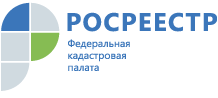 Кадастровая палата оказывает консультации по вопросам оформления недвижимостиКадастровая палата по Республике Адыгея оказывает гражданам и юридическим лицам консультации по вопросам, связанным с оборотом объектов недвижимости. Жители республики обращаются за составлением договоров купли-продажи, дарения, аренды и других видов договоров в простой письменной форме. Наиболее востребованными у населения являются договоры дарения и купли-продажи квартир, гаражей, домов и земельных участков. Как показывает практика, консультационные услуги востребованы и спрос на них повышается с каждым годом. В рамках оказания консультационных услуг гражданам также предоставляется информация, необходимая для совершения сделок с недвижимостью, для подготовки пакета документов и составления договора, а также ответы на возникающие вопросы. Специалисты проверят наличие необходимых для сделки документов, подскажут, каких документов не хватает. Узнать более подробную информацию о консультационных услугах Кадастровой палаты можно в любом офисе Кадастровой палаты по телефонам:8(8772)59-30-46(2235) г. Майкоп, ул. Юннатов 9Д8(8772)59-30-46(4042)	 Майкопский р-н п. Тульский, ул.Школьная, 248(8772)59-30-46(4082)	 г. Майкоп ул. Жуковского, 548(8772)59-30-46(4011)	Гиагинский р-н ст. Гиагинская ул.Почтовая,388(8772)59-30-46(4074)	Шовгеновский р-н а.Хакуринохабль ул.Шовгенова,148(8772)59-30-46(4022)	Кошехабльский р-н а.Кошехабль ул.Дружбы народов,578(8772)59-30-46(4062)	Теучежский р-н а. Понежукай ул. Ленина,718(8772)59-30-46(4052)	Тахтамукайский р-н а. Тахтамукай ул. Совмена, 17/1